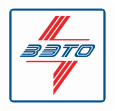 Трансформаторы тока и напряжения газонаполненные серии ТГК пожаро- и взрывобезопасного исполнения предназначены для передачи сигнала измерительной информации измерительным приборам и устройствам защиты и управления в открытых и закрытых распределительных устройствах переменного тока промышленной частоты на номинальное напряжение 110 кВ.Примечание:Переключение коэффициента трансформации производится на первичных контактных вводах путем переключения контактных перемычек. Изменение КТТ осуществляется в соотношении 1:2:4.По заказу могут изготавливаться трансформаторы тока с вторичными обмотками, имеющими различные значения первичного и вторичного тока, также возможно изготовление обмотки учета и измерения с расширенным диапазоном измерения до 200% номинального тока. При заказе обмоток с дополнительными отпайками, количество и КТТ на отпайке согласовывается дополнительно.Стандартная высота металлоконструкций (блок ТТ, стойка) Н=2500 мм.Дополнительные требования:Опросный лист заявка №	на поставку измерительных трансформаторов тока и напряжения серии ТГКОпросный лист заявка №	на поставку измерительных трансформаторов тока и напряжения серии ТГКПочтовый адрес и реквизиты покупателя:Изготовитель: ООО «ЗЭТО-ГАЗОВЫЕ ТЕХНОЛОГИИ»182100, Россия, Псковская область, г. Великие Луки, пр-т Октябрьский, 79 Телефон (81153) 6-38-19; 6-37-72 Факс(81153) 6-38-45; Email: info@zeto.ruЗаказчик 	Изготовитель: ООО «ЗЭТО-ГАЗОВЫЕ ТЕХНОЛОГИИ»182100, Россия, Псковская область, г. Великие Луки, пр-т Октябрьский, 79 Телефон (81153) 6-38-19; 6-37-72 Факс(81153) 6-38-45; Email: info@zeto.ruКод города/ телефон 	Изготовитель: ООО «ЗЭТО-ГАЗОВЫЕ ТЕХНОЛОГИИ»182100, Россия, Псковская область, г. Великие Луки, пр-т Октябрьский, 79 Телефон (81153) 6-38-19; 6-37-72 Факс(81153) 6-38-45; Email: info@zeto.ruФакс		Изготовитель: ООО «ЗЭТО-ГАЗОВЫЕ ТЕХНОЛОГИИ»182100, Россия, Псковская область, г. Великие Луки, пр-т Октябрьский, 79 Телефон (81153) 6-38-19; 6-37-72 Факс(81153) 6-38-45; Email: info@zeto.ruФ.И.О. руководителяпредприятияИзготовитель: ООО «ЗЭТО-ГАЗОВЫЕ ТЕХНОЛОГИИ»182100, Россия, Псковская область, г. Великие Луки, пр-т Октябрьский, 79 Телефон (81153) 6-38-19; 6-37-72 Факс(81153) 6-38-45; Email: info@zeto.ruМесто установки		№п/пНаименование параметраНаименование параметраНаименование параметраНаименование параметраЗначение параметраЗначение параметраЗначение параметраЗначение параметраЗначение параметраЗначение параметра1Номинальное напряжение, кВНоминальное напряжение, кВНоминальное напряжение, кВНоминальное напряжение, кВ1101101101101101102Климатическое исполнение по ГОСТ 15150-69Климатическое исполнение по ГОСТ 15150-69Климатическое исполнение по ГОСТ 15150-69Климатическое исполнение по ГОСТ 15150-69У1(-45 ºС…40 ºС)У1(-45 ºС…40 ºС)У1(-45 ºС…40 ºС)УХЛ1(-60ºС…40 ºС)УХЛ1(-60ºС…40 ºС)УХЛ1(-60ºС…40 ºС)3Варианты внешней изоляцииВарианты внешней изоляцииВарианты внешней изоляцииВарианты внешней изоляцииСтепень загрязнения и длина пути утечкипо ГОСТ 9920-89Степень загрязнения и длина пути утечкипо ГОСТ 9920-89Степень загрязнения и длина пути утечкипо ГОСТ 9920-89Степень загрязнения и длина пути утечкипо ГОСТ 9920-89Степень загрязнения и длина пути утечкипо ГОСТ 9920-89Степень загрязнения и длина пути утечкипо ГОСТ 9920-893Фарфоровая	( - -светло-серая /	- коричневая)Фарфоровая	( - -светло-серая /	- коричневая)Фарфоровая	( - -светло-серая /	- коричневая)Фарфоровая	( - -светло-серая /	- коричневая)III(2,5 см/кВ)III(2,5 см/кВ)III(2,5 см/кВ)IV(3,1 см/кВ)IV(3,1 см/кВ)IV(3,1 см/кВ)4Металлоконструкция (высота указывается дополнительно)3)Металлоконструкция (высота указывается дополнительно)3)Металлоконструкция (высота указывается дополнительно)3)Металлоконструкция (высота указывается дополнительно)3)ДАДАДАДАДАНЕТ4Металлоконструкция (высота указывается дополнительно)3)Металлоконструкция (высота указывается дополнительно)3)Металлоконструкция (высота указывается дополнительно)3)Металлоконструкция (высота указывается дополнительно)3)- блок ТТ- блок ТТ- стойка- стойка- стойкаНЕТПараметры трансформатора токаПараметры трансформатора токаПараметры трансформатора токаПараметры трансформатора токаПараметры трансформатора токаПараметры трансформатора токаПараметры трансформатора токаПараметры трансформатора токаПараметры трансформатора токаПараметры трансформатора токаПараметры трансформатора тока5Номинальный первичный ток, Аа) с переключением коэффициента трансформации1) 150-300-600; 200-400-800; 300-600-1200;400-800-1600; 500-1000-2000; 600-1200-2400б) без переключения коэффициента трансформации Указать требуемое значениеНоминальный первичный ток, Аа) с переключением коэффициента трансформации1) 150-300-600; 200-400-800; 300-600-1200;400-800-1600; 500-1000-2000; 600-1200-2400б) без переключения коэффициента трансформации Указать требуемое значениеНоминальный первичный ток, Аа) с переключением коэффициента трансформации1) 150-300-600; 200-400-800; 300-600-1200;400-800-1600; 500-1000-2000; 600-1200-2400б) без переключения коэффициента трансформации Указать требуемое значениеНоминальный первичный ток, Аа) с переключением коэффициента трансформации1) 150-300-600; 200-400-800; 300-600-1200;400-800-1600; 500-1000-2000; 600-1200-2400б) без переключения коэффициента трансформации Указать требуемое значениеНоминальный первичный ток, Аа) с переключением коэффициента трансформации1) 150-300-600; 200-400-800; 300-600-1200;400-800-1600; 500-1000-2000; 600-1200-2400б) без переключения коэффициента трансформации Указать требуемое значение6Ток термической/ динамической стойкости, кА25; 31,5; 40; 63 / 64; 80; 102; 160Ток термической/ динамической стойкости, кА25; 31,5; 40; 63 / 64; 80; 102; 160Ток термической/ динамической стойкости, кА25; 31,5; 40; 63 / 64; 80; 102; 160Ток термической/ динамической стойкости, кА25; 31,5; 40; 63 / 64; 80; 102; 160Ток термической/ динамической стойкости, кА25; 31,5; 40; 63 / 64; 80; 102; 1607Основные параметры вторичных обмоток2)Основные параметры вторичных обмоток2)Основные параметры вторичных обмоток2)Основные параметры вторичных обмоток2)Основные параметры вторичных обмоток2)Основные параметры вторичных обмоток2)Основные параметры вторичных обмоток2)Основные параметры вторичных обмоток2)Основные параметры вторичных обмоток2)Основные параметры вторичных обмоток2)7Пояснения к опросному листу:Пояснения к опросному листу:Обмотка №1Обмотка №1Обмотка №1Обмотка №2Обмотка №2Обмотка №2Обмотка №2Обмотка №27номинальный вторичный ток, А 1 или 5класс точности обмоток для измерения и учета0,2S; 0,5S; 0,2; 0,5класс точности обмоток для защитыВторичныйток, А7номинальный вторичный ток, А 1 или 5класс точности обмоток для измерения и учета0,2S; 0,5S; 0,2; 0,5класс точности обмоток для защитыКлассточности7номинальный вторичный ток, А 1 или 5класс точности обмоток для измерения и учета0,2S; 0,5S; 0,2; 0,5класс точности обмоток для защитыВторичнаянагрузка, ВА7номинальный вторичный ток, А 1 или 5класс точности обмоток для измерения и учета0,2S; 0,5S; 0,2; 0,5класс точности обмоток для защитыКоэффициентбезопасности75Р; 10Р- номинальная вторичная нагрузка,5Р; 10Р- номинальная вторичная нагрузка,Обмотка№3Обмотка№3Обмотка№4Обмотка№5Обмотка№5Обмотка№5Обмотка№6Обмотка№67ВАс коэф. нагрузки cosф=1: 1; 2; 2,5с коэф. нагрузки cosф=0,8: 3; 5; 10;15; 20; 25; 30; 50; 60; 75коэф. безопасности 5; 10; 15предельная кратность 10; 15; 20; 25; 30; 40Вторичныйток, А7ВАс коэф. нагрузки cosф=1: 1; 2; 2,5с коэф. нагрузки cosф=0,8: 3; 5; 10;15; 20; 25; 30; 50; 60; 75коэф. безопасности 5; 10; 15предельная кратность 10; 15; 20; 25; 30; 40Класс точности7ВАс коэф. нагрузки cosф=1: 1; 2; 2,5с коэф. нагрузки cosф=0,8: 3; 5; 10;15; 20; 25; 30; 50; 60; 75коэф. безопасности 5; 10; 15предельная кратность 10; 15; 20; 25; 30; 40Вторичная нагрузка, ВА7ВАс коэф. нагрузки cosф=1: 1; 2; 2,5с коэф. нагрузки cosф=0,8: 3; 5; 10;15; 20; 25; 30; 50; 60; 75коэф. безопасности 5; 10; 15предельная кратность 10; 15; 20; 25; 30; 40Предельная кратностьПараметры трансформатора напряженияПараметры трансформатора напряженияПараметры трансформатора напряженияПараметры трансформатора напряженияПараметры трансформатора напряженияПараметры трансформатора напряженияПараметры трансформатора напряженияПараметры трансформатора напряженияПараметры трансформатора напряженияПараметры трансформатора напряженияПараметры трансформатора напряжения8Номинальное первичное напряжение, кВНоминальное первичное напряжение, кВНоминальное первичное напряжение, кВ110/√3110/√3110/√3110/√3110/√3110/√3110/√39Наибольшее рабочее напряжение первичной обмотки, кВНаибольшее рабочее напряжение первичной обмотки, кВНаибольшее рабочее напряжение первичной обмотки, кВ126/√3126/√3126/√3126/√3126/√3126/√3126/√3126/√3126/√310Номинальное	напряжение	основных	вторичныхобмоток, ВНоминальное	напряжение	основных	вторичныхобмоток, ВНоминальное	напряжение	основных	вторичныхобмоток, В100/√3100/√3100/√3100/√3100/√3100/√3100/√3100/√3100/√311Номинальное напряжение дополнительной вторичной обмотки, ВНоминальное напряжение дополнительной вторичной обмотки, ВНоминальное напряжение дополнительной вторичной обмотки, В10010010010010010010010010012Пояснения к опросному листу:Стандартное	исполнение	1	–	трехобмоточный трансформаторСтандартное	исполнение	2	–	двухобмоточный трансформаторПараметры	вторичных	обмоток	по	заказу выбираются из таблицы:*В скобках указаны значения для двухобмоточного трансформатораПояснения к опросному листу:Стандартное	исполнение	1	–	трехобмоточный трансформаторСтандартное	исполнение	2	–	двухобмоточный трансформаторПараметры	вторичных	обмоток	по	заказу выбираются из таблицы:*В скобках указаны значения для двухобмоточного трансформатораПояснения к опросному листу:Стандартное	исполнение	1	–	трехобмоточный трансформаторСтандартное	исполнение	2	–	двухобмоточный трансформаторПараметры	вторичных	обмоток	по	заказу выбираются из таблицы:*В скобках указаны значения для двухобмоточного трансформатораСтандартное исполнение 1Стандартное исполнение 1Стандартное исполнение 1Стандартное исполнение 1Стандартное исполнение 1Стандартное исполнение 1Стандартное исполнение 1Стандартное исполнение 1Стандартное исполнение 112Пояснения к опросному листу:Стандартное	исполнение	1	–	трехобмоточный трансформаторСтандартное	исполнение	2	–	двухобмоточный трансформаторПараметры	вторичных	обмоток	по	заказу выбираются из таблицы:*В скобках указаны значения для двухобмоточного трансформатораПояснения к опросному листу:Стандартное	исполнение	1	–	трехобмоточный трансформаторСтандартное	исполнение	2	–	двухобмоточный трансформаторПараметры	вторичных	обмоток	по	заказу выбираются из таблицы:*В скобках указаны значения для двухобмоточного трансформатораПояснения к опросному листу:Стандартное	исполнение	1	–	трехобмоточный трансформаторСтандартное	исполнение	2	–	двухобмоточный трансформаторПараметры	вторичных	обмоток	по	заказу выбираются из таблицы:*В скобках указаны значения для двухобмоточного трансформатораКласс точностиКласс точностиКласс точностиКласс точностиКласс точностиВторичная нагрузкаВторичная нагрузкаВторичная нагрузкаВторичная нагрузка12Пояснения к опросному листу:Стандартное	исполнение	1	–	трехобмоточный трансформаторСтандартное	исполнение	2	–	двухобмоточный трансформаторПараметры	вторичных	обмоток	по	заказу выбираются из таблицы:*В скобках указаны значения для двухобмоточного трансформатораПояснения к опросному листу:Стандартное	исполнение	1	–	трехобмоточный трансформаторСтандартное	исполнение	2	–	двухобмоточный трансформаторПараметры	вторичных	обмоток	по	заказу выбираются из таблицы:*В скобках указаны значения для двухобмоточного трансформатораПояснения к опросному листу:Стандартное	исполнение	1	–	трехобмоточный трансформаторСтандартное	исполнение	2	–	двухобмоточный трансформаторПараметры	вторичных	обмоток	по	заказу выбираются из таблицы:*В скобках указаны значения для двухобмоточного трансформатораa1 x1a2 x2a2 x2aД xДaД xДa1 x1a2 x2a2 x2aД xД12Пояснения к опросному листу:Стандартное	исполнение	1	–	трехобмоточный трансформаторСтандартное	исполнение	2	–	двухобмоточный трансформаторПараметры	вторичных	обмоток	по	заказу выбираются из таблицы:*В скобках указаны значения для двухобмоточного трансформатораПояснения к опросному листу:Стандартное	исполнение	1	–	трехобмоточный трансформаторСтандартное	исполнение	2	–	двухобмоточный трансформаторПараметры	вторичных	обмоток	по	заказу выбираются из таблицы:*В скобках указаны значения для двухобмоточного трансформатораПояснения к опросному листу:Стандартное	исполнение	1	–	трехобмоточный трансформаторСтандартное	исполнение	2	–	двухобмоточный трансформаторПараметры	вторичных	обмоток	по	заказу выбираются из таблицы:*В скобках указаны значения для двухобмоточного трансформатора0,2----50---12Пояснения к опросному листу:Стандартное	исполнение	1	–	трехобмоточный трансформаторСтандартное	исполнение	2	–	двухобмоточный трансформаторПараметры	вторичных	обмоток	по	заказу выбираются из таблицы:*В скобках указаны значения для двухобмоточного трансформатораПояснения к опросному листу:Стандартное	исполнение	1	–	трехобмоточный трансформаторСтандартное	исполнение	2	–	двухобмоточный трансформаторПараметры	вторичных	обмоток	по	заказу выбираются из таблицы:*В скобках указаны значения для двухобмоточного трансформатораПояснения к опросному листу:Стандартное	исполнение	1	–	трехобмоточный трансформаторСтандартное	исполнение	2	–	двухобмоточный трансформаторПараметры	вторичных	обмоток	по	заказу выбираются из таблицы:*В скобках указаны значения для двухобмоточного трансформатора-0,50,5---100100-12Пояснения к опросному листу:Стандартное	исполнение	1	–	трехобмоточный трансформаторСтандартное	исполнение	2	–	двухобмоточный трансформаторПараметры	вторичных	обмоток	по	заказу выбираются из таблицы:*В скобках указаны значения для двухобмоточного трансформатораПояснения к опросному листу:Стандартное	исполнение	1	–	трехобмоточный трансформаторСтандартное	исполнение	2	–	двухобмоточный трансформаторПараметры	вторичных	обмоток	по	заказу выбираются из таблицы:*В скобках указаны значения для двухобмоточного трансформатораПояснения к опросному листу:Стандартное	исполнение	1	–	трехобмоточный трансформаторСтандартное	исполнение	2	–	двухобмоточный трансформаторПараметры	вторичных	обмоток	по	заказу выбираются из таблицы:*В скобках указаны значения для двухобмоточного трансформатора---3Р3Р---30012Пояснения к опросному листу:Стандартное	исполнение	1	–	трехобмоточный трансформаторСтандартное	исполнение	2	–	двухобмоточный трансформаторПараметры	вторичных	обмоток	по	заказу выбираются из таблицы:*В скобках указаны значения для двухобмоточного трансформатораПояснения к опросному листу:Стандартное	исполнение	1	–	трехобмоточный трансформаторСтандартное	исполнение	2	–	двухобмоточный трансформаторПараметры	вторичных	обмоток	по	заказу выбираются из таблицы:*В скобках указаны значения для двухобмоточного трансформатораПояснения к опросному листу:Стандартное	исполнение	1	–	трехобмоточный трансформаторСтандартное	исполнение	2	–	двухобмоточный трансформаторПараметры	вторичных	обмоток	по	заказу выбираются из таблицы:*В скобках указаны значения для двухобмоточного трансформатораСтандартное исполнение 2Стандартное исполнение 2Стандартное исполнение 2Стандартное исполнение 2Стандартное исполнение 2Стандартное исполнение 2Стандартное исполнение 2Стандартное исполнение 2Стандартное исполнение 212Пояснения к опросному листу:Стандартное	исполнение	1	–	трехобмоточный трансформаторСтандартное	исполнение	2	–	двухобмоточный трансформаторПараметры	вторичных	обмоток	по	заказу выбираются из таблицы:*В скобках указаны значения для двухобмоточного трансформатораПояснения к опросному листу:Стандартное	исполнение	1	–	трехобмоточный трансформаторСтандартное	исполнение	2	–	двухобмоточный трансформаторПараметры	вторичных	обмоток	по	заказу выбираются из таблицы:*В скобках указаны значения для двухобмоточного трансформатораПояснения к опросному листу:Стандартное	исполнение	1	–	трехобмоточный трансформаторСтандартное	исполнение	2	–	двухобмоточный трансформаторПараметры	вторичных	обмоток	по	заказу выбираются из таблицы:*В скобках указаны значения для двухобмоточного трансформатораКласс точностиКласс точностиКласс точностиКласс точностиКласс точностиВторичная нагрузкаВторичная нагрузкаВторичная нагрузкаВторичная нагрузка12Пояснения к опросному листу:Стандартное	исполнение	1	–	трехобмоточный трансформаторСтандартное	исполнение	2	–	двухобмоточный трансформаторПараметры	вторичных	обмоток	по	заказу выбираются из таблицы:*В скобках указаны значения для двухобмоточного трансформатораПояснения к опросному листу:Стандартное	исполнение	1	–	трехобмоточный трансформаторСтандартное	исполнение	2	–	двухобмоточный трансформаторПараметры	вторичных	обмоток	по	заказу выбираются из таблицы:*В скобках указаны значения для двухобмоточного трансформатораПояснения к опросному листу:Стандартное	исполнение	1	–	трехобмоточный трансформаторСтандартное	исполнение	2	–	двухобмоточный трансформаторПараметры	вторичных	обмоток	по	заказу выбираются из таблицы:*В скобках указаны значения для двухобмоточного трансформатораa1 x1a1 x1aД xДaД xДaД xДa1 x1a1 x1aД xДaД xД12Пояснения к опросному листу:Стандартное	исполнение	1	–	трехобмоточный трансформаторСтандартное	исполнение	2	–	двухобмоточный трансформаторПараметры	вторичных	обмоток	по	заказу выбираются из таблицы:*В скобках указаны значения для двухобмоточного трансформатораПояснения к опросному листу:Стандартное	исполнение	1	–	трехобмоточный трансформаторСтандартное	исполнение	2	–	двухобмоточный трансформаторПараметры	вторичных	обмоток	по	заказу выбираются из таблицы:*В скобках указаны значения для двухобмоточного трансформатораПояснения к опросному листу:Стандартное	исполнение	1	–	трехобмоточный трансформаторСтандартное	исполнение	2	–	двухобмоточный трансформаторПараметры	вторичных	обмоток	по	заказу выбираются из таблицы:*В скобках указаны значения для двухобмоточного трансформатора0,20,2---100100--12Пояснения к опросному листу:Стандартное	исполнение	1	–	трехобмоточный трансформаторСтандартное	исполнение	2	–	двухобмоточный трансформаторПараметры	вторичных	обмоток	по	заказу выбираются из таблицы:*В скобках указаны значения для двухобмоточного трансформатораПояснения к опросному листу:Стандартное	исполнение	1	–	трехобмоточный трансформаторСтандартное	исполнение	2	–	двухобмоточный трансформаторПараметры	вторичных	обмоток	по	заказу выбираются из таблицы:*В скобках указаны значения для двухобмоточного трансформатораПояснения к опросному листу:Стандартное	исполнение	1	–	трехобмоточный трансформаторСтандартное	исполнение	2	–	двухобмоточный трансформаторПараметры	вторичных	обмоток	по	заказу выбираются из таблицы:*В скобках указаны значения для двухобмоточного трансформатора--3Р3Р3Р--30030012Пояснения к опросному листу:Стандартное	исполнение	1	–	трехобмоточный трансформаторСтандартное	исполнение	2	–	двухобмоточный трансформаторПараметры	вторичных	обмоток	по	заказу выбираются из таблицы:*В скобках указаны значения для двухобмоточного трансформатораПояснения к опросному листу:Стандартное	исполнение	1	–	трехобмоточный трансформаторСтандартное	исполнение	2	–	двухобмоточный трансформаторПараметры	вторичных	обмоток	по	заказу выбираются из таблицы:*В скобках указаны значения для двухобмоточного трансформатораПояснения к опросному листу:Стандартное	исполнение	1	–	трехобмоточный трансформаторСтандартное	исполнение	2	–	двухобмоточный трансформаторПараметры	вторичных	обмоток	по	заказу выбираются из таблицы:*В скобках указаны значения для двухобмоточного трансформатораИсполнение по заказуИсполнение по заказуИсполнение по заказуИсполнение по заказуИсполнение по заказуИсполнение по заказуИсполнение по заказуИсполнение по заказуИсполнение по заказу12Пояснения к опросному листу:Стандартное	исполнение	1	–	трехобмоточный трансформаторСтандартное	исполнение	2	–	двухобмоточный трансформаторПараметры	вторичных	обмоток	по	заказу выбираются из таблицы:*В скобках указаны значения для двухобмоточного трансформатораПояснения к опросному листу:Стандартное	исполнение	1	–	трехобмоточный трансформаторСтандартное	исполнение	2	–	двухобмоточный трансформаторПараметры	вторичных	обмоток	по	заказу выбираются из таблицы:*В скобках указаны значения для двухобмоточного трансформатораПояснения к опросному листу:Стандартное	исполнение	1	–	трехобмоточный трансформаторСтандартное	исполнение	2	–	двухобмоточный трансформаторПараметры	вторичных	обмоток	по	заказу выбираются из таблицы:*В скобках указаны значения для двухобмоточного трансформатораКласс точностиКласс точностиКласс точностиКласс точностиКласс точностиВторичная нагрузкаВторичная нагрузкаВторичная нагрузкаВторичная нагрузка12Пояснения к опросному листу:Стандартное	исполнение	1	–	трехобмоточный трансформаторСтандартное	исполнение	2	–	двухобмоточный трансформаторПараметры	вторичных	обмоток	по	заказу выбираются из таблицы:*В скобках указаны значения для двухобмоточного трансформатораПояснения к опросному листу:Стандартное	исполнение	1	–	трехобмоточный трансформаторСтандартное	исполнение	2	–	двухобмоточный трансформаторПараметры	вторичных	обмоток	по	заказу выбираются из таблицы:*В скобках указаны значения для двухобмоточного трансформатораПояснения к опросному листу:Стандартное	исполнение	1	–	трехобмоточный трансформаторСтандартное	исполнение	2	–	двухобмоточный трансформаторПараметры	вторичных	обмоток	по	заказу выбираются из таблицы:*В скобках указаны значения для двухобмоточного трансформатораa1 x1a2 x2a2 x2aД xДaД xДa1 x1a2 x2a2 x2aД xД12Пояснения к опросному листу:Стандартное	исполнение	1	–	трехобмоточный трансформаторСтандартное	исполнение	2	–	двухобмоточный трансформаторПараметры	вторичных	обмоток	по	заказу выбираются из таблицы:*В скобках указаны значения для двухобмоточного трансформатораПояснения к опросному листу:Стандартное	исполнение	1	–	трехобмоточный трансформаторСтандартное	исполнение	2	–	двухобмоточный трансформаторПараметры	вторичных	обмоток	по	заказу выбираются из таблицы:*В скобках указаны значения для двухобмоточного трансформатораПояснения к опросному листу:Стандартное	исполнение	1	–	трехобмоточный трансформаторСтандартное	исполнение	2	–	двухобмоточный трансформаторПараметры	вторичных	обмоток	по	заказу выбираются из таблицы:*В скобках указаны значения для двухобмоточного трансформатора0,2-------12Пояснения к опросному листу:Стандартное	исполнение	1	–	трехобмоточный трансформаторСтандартное	исполнение	2	–	двухобмоточный трансформаторПараметры	вторичных	обмоток	по	заказу выбираются из таблицы:*В скобках указаны значения для двухобмоточного трансформатораПояснения к опросному листу:Стандартное	исполнение	1	–	трехобмоточный трансформаторСтандартное	исполнение	2	–	двухобмоточный трансформаторПараметры	вторичных	обмоток	по	заказу выбираются из таблицы:*В скобках указаны значения для двухобмоточного трансформатораПояснения к опросному листу:Стандартное	исполнение	1	–	трехобмоточный трансформаторСтандартное	исполнение	2	–	двухобмоточный трансформаторПараметры	вторичных	обмоток	по	заказу выбираются из таблицы:*В скобках указаны значения для двухобмоточного трансформатора-0,50,5----12Пояснения к опросному листу:Стандартное	исполнение	1	–	трехобмоточный трансформаторСтандартное	исполнение	2	–	двухобмоточный трансформаторПараметры	вторичных	обмоток	по	заказу выбираются из таблицы:*В скобках указаны значения для двухобмоточного трансформатораПояснения к опросному листу:Стандартное	исполнение	1	–	трехобмоточный трансформаторСтандартное	исполнение	2	–	двухобмоточный трансформаторПараметры	вторичных	обмоток	по	заказу выбираются из таблицы:*В скобках указаны значения для двухобмоточного трансформатораПояснения к опросному листу:Стандартное	исполнение	1	–	трехобмоточный трансформаторСтандартное	исполнение	2	–	двухобмоточный трансформаторПараметры	вторичных	обмоток	по	заказу выбираются из таблицы:*В скобках указаны значения для двухобмоточного трансформатора---3Р3Р---12Пояснения к опросному листу:Стандартное	исполнение	1	–	трехобмоточный трансформаторСтандартное	исполнение	2	–	двухобмоточный трансформаторПараметры	вторичных	обмоток	по	заказу выбираются из таблицы:*В скобках указаны значения для двухобмоточного трансформатораПояснения к опросному листу:Стандартное	исполнение	1	–	трехобмоточный трансформаторСтандартное	исполнение	2	–	двухобмоточный трансформаторПараметры	вторичных	обмоток	по	заказу выбираются из таблицы:*В скобках указаны значения для двухобмоточного трансформатораПояснения к опросному листу:Стандартное	исполнение	1	–	трехобмоточный трансформаторСтандартное	исполнение	2	–	двухобмоточный трансформаторПараметры	вторичных	обмоток	по	заказу выбираются из таблицы:*В скобках указаны значения для двухобмоточного трансформатора12Пояснения к опросному листу:Стандартное	исполнение	1	–	трехобмоточный трансформаторСтандартное	исполнение	2	–	двухобмоточный трансформаторПараметры	вторичных	обмоток	по	заказу выбираются из таблицы:*В скобках указаны значения для двухобмоточного трансформатораПояснения к опросному листу:Стандартное	исполнение	1	–	трехобмоточный трансформаторСтандартное	исполнение	2	–	двухобмоточный трансформаторПараметры	вторичных	обмоток	по	заказу выбираются из таблицы:*В скобках указаны значения для двухобмоточного трансформатораПояснения к опросному листу:Стандартное	исполнение	1	–	трехобмоточный трансформаторСтандартное	исполнение	2	–	двухобмоточный трансформаторПараметры	вторичных	обмоток	по	заказу выбираются из таблицы:*В скобках указаны значения для двухобмоточного трансформатораПредельная мощность трансформатора, ВА – 630Предельная мощность трансформатора, ВА – 630Предельная мощность трансформатора, ВА – 630Предельная мощность трансформатора, ВА – 630Предельная мощность трансформатора, ВА – 630Предельная мощность трансформатора, ВА – 630Предельная мощность трансформатора, ВА – 630Предельная мощность трансформатора, ВА – 630Предельная мощность трансформатора, ВА – 63013Дополнительное сервисное оборудование- детектор утечки- детектор утечки- детектор утечки- детектор утечки- детектор утечки- детектор утечки- газозаправочный комплект- газозаправочный комплект- газозаправочный комплект- газозаправочный комплект- газозаправочный комплект14Количество заказа, штКоличество заказа, шт